รายงานการประชุมสภาผู้นำ บ้านมะนัง หมู่ที่  5  ตำบลปาล์มพัฒนาครั้งที่  5 / 2559วันที่  5   เดือน  มกราคม  พ.ศ.  2559  ณ  ศาลาเอนกประสงค์บ้านมะนัง.........................................................................................................................................................................เปิดประชุมเวลา  13.00  น.เมื่อที่ประชุมพร้อม  นายสมใจ  ส่องสง  ผู้ใหญ่บ้าน  ประธานในที่ประชุมได้ดำเนินการประชุมตามระเบียบวาระการประชุม  ดังนี้ระเบียบวาระที่  1     เรื่องที่ประธานแจ้งที่ประชุมทราบ1.1 บทบาทและอำนาจหน้าที่ของคณะกรรมการหมู่บ้านอพป.ตามพ.ร.บ. จัดระเบียบบริหารหมู่บ้าน อพป. พ.ศ.2522 โดยรายละเอียดตามเอกสารแนบและได้แจ้งให้คณะกรรมการหมู่บ้านทราบตามรายละเอียด1.2 แจ้งสถิติข้อมูลอุบัติเหตุช่วงเทศกาลปีใหม่ ระหว่างวันที่ 29 ธันวาคม 2558 – 4 มกราคม 2559 มีการเกิดเหตุจำนวน 25 ครั้ง ของจังหวัดสตูล อำเภอมะนัง มีการตั้งจุดตรวจจุดสกัด ร่วม 7 วัน จำนวน 2 จุด บ้านผัง 10 ม. 3 ต.นิคมพัฒนา และบ้านผังปาล์ม 1 ต.ปาล์มพัฒนา มีการเกิดเหตุจำนวน 2 ครั้ง มีผู้บาดเจ็บจำนวน 2 ราย สำหรับการดำเนินคดีเมาแล้วขับของอำเภอมะนังไม่พบผู้กระทำผิดระเบียบวาระที่  2    เรื่องรับรองรายงานการประชุมครั้งแล้ว                             - รับรองรายงานการประชุม -ระเบียบวาระที่  3    เรื่องติดตามผลการประชุมครั้งที่แล้ว-	ไม่มี   -ระเบียบวาระที่  4  เรื่องเสนอเพื่อทราบและพิจารณา 4.1 มีการติดตามโครงการมาตรการส่งเสริมความเป็นอยู่ระดับตำบล (งบ 5 ล้านบาท) โดย ตัวแทน 2 คน มีผญบ.และกรรมการหมู่บ้านจำนวน 1 คนเป็นกรรมการตรวจการจ้างโครงการตามมาตรการส่งเสริมความเป็นอยู่ในระดับตำบล เพื่อให้โครงการเป็นไปด้วยความโปร่งใสและป้องกันการทุจริต ของหมู่บ้านตามโครงการดังนี้ - โครงการซ่อมสร้างถนนซอยลุงทิพย์  - โครงการซ่อมสร้างถนนซอยข้างวัดย่าบล - โครงการสนับสนุนอาหารกลางวันแก่โรงเรียน ทั้งนี้การดำเนินโครงการ มีการดำเนินการอยู่ในขณะนี้และมีการรายงานให้อำเภอทราบเป็นระยะๆ4.2 แจ้งให้มีการเฝ้าระวังดูแลลูกหลานใน เรื่องยาเสพติด เช่น น้ำกระท่อมและยาเสพติดอื่นๆ ผู้ที่ต้องการบำบัดสามารถเข้ารับการบำบัดได้โดยแจ้งทางผู้นำในหมู่บ้าน4.3  การบริหารจัดการกองทุนฯ และกลุ่มต่างๆ ให้มีการขับเคลื่อนงานและนำเสนอข้อมูลในการประกวดผู้ใหญ่บ้านด้วย4.4  แจ้งการรับลงทะเบียนทหารกองเกิน และการรับหมายเรียกตั้งแต่บัดนี้ ณ ที่ว่าการอำเภอมะนัง4.5  การประกวดผู้ใหญ่บ้านแหนบทองคำ ของนายสมใจ ส่องสง ในวันที่ 13 ม.ค. 59 โดยได้เป็นตัวแทนของอำเภอมะนัง ในการเข้ารับการประกวด ขอความร่วมมือทุกท่านช่วยเหลือและร่วมในวันประกวดด้วย 4.6  ผอ.รร.บ้านมะนัง แจ้งเรื่องการจัดกิจกรรมวันเด็กแห่งชาติ ณ โรงเรียนบ้านมะนัง หมู่ที่ 5 ตำบลปาล์มพัฒนา ในวันเสาร์ ที่ 9 มกราคม 2559 ให้ทุกคนได้เข้าร่วมในกิจกรรมวันเด็กด้วยมีทั้งกลางวันและกลางคืน4.7  เจ้าหน้าที่สาธารณสุข รพ.สต.บ้านมะนัง แจ้งการให้บริการของหน่วยแพทย์อาสาฯเคลื่อนที่ ในวันที่ 8 มกราคม 2559 ณ โรงเรียนบ้านป่าพน หมู่ที่ 6 ตำบลปาล์มพัฒนา อำเภอมะนัง จังหวัดสตูล สามารถเข้ารับบริการกันได้ 4.8 การดำเนินกิจกรรมโครงการสสส.ในโครงการบ้านมะนังเข้มแข็งด้วยเศรษฐกิจพอเพียงที่ยั่งยืน ได้มีการจัดกิจกรรม ที่ผ่านมาคือ การอบรมการออมโดยสหกรณ์จังหวัดสตูล ได้ลงมาให้ความรู้เกี่ยวกับการออมเพื่อส่งเสริมให้มีการรวมกลุ่มโดยการออมกับสหกรณ์และกลุ่มต่างๆที่สามารถทำให้มีการเก็บเงินออมมากขึ้น และการเรียนรู้ในวิธีการทำปุ๋ยหมัก เพื่อลดต้นทุนการผลิตและลดการใช้ปุ๋ยเคมี ในการปลูกพืชผักสามารถทำได้เองในครัวเรือนได้ โดยมีผู้เข้าร่วมในการอบรม จำนวน 40 คน ซึ่งทำให้มีความรู้ในกิจกรรมได้เป็นอย่างดี และคณะทำงานมีการวางแผนในการดำเนินกิจกรรมต่อไปในเดือนมกราคม 2559 คือ กิจกรรมการทำขนมและการปลูกพืชปลอดสารพิษ ซึ่งจะมีการแจ้งประชาสัมพันธ์ให้ครัวเรือนมีการเข้าร่วมกิจกรรมต่อไประเบียบวาระที่  5  เรื่องอื่น ๆ5.1 อบต.แจ้งการแข่งขันกีฬาอบต.ปาล์มฯสัมพันธ์ จะเลื่อนมาแข่งขันให้ตรงกับวันที่ ประกวดผู้ใหญ่บ้าน ในวันที่ 13 มกราคม 2559 ปิดประชุมเวลา  16.00  น.                          ลงชื่อ..........................................................ผู้จดรายงานการประชุม                                      (นางวรรณา  ส่งศรี)                                            บัณฑิตอาสาฯ                          ลงชื่อ........................................................ผู้รับรองรายงานการประชุม                                         (นายสมใจ  ส่องสง)                          ผู้ใหญ่บ้านหมู่ที่  5  ตำบลปาล์มพัฒนาภาพการประชุมประจำเดือนมกราคม 2559บ้านมะนัง หมู่ที่ 5 ตำบลปาล์มพัฒนา อำเภอมะนัง จังหวัดสตูล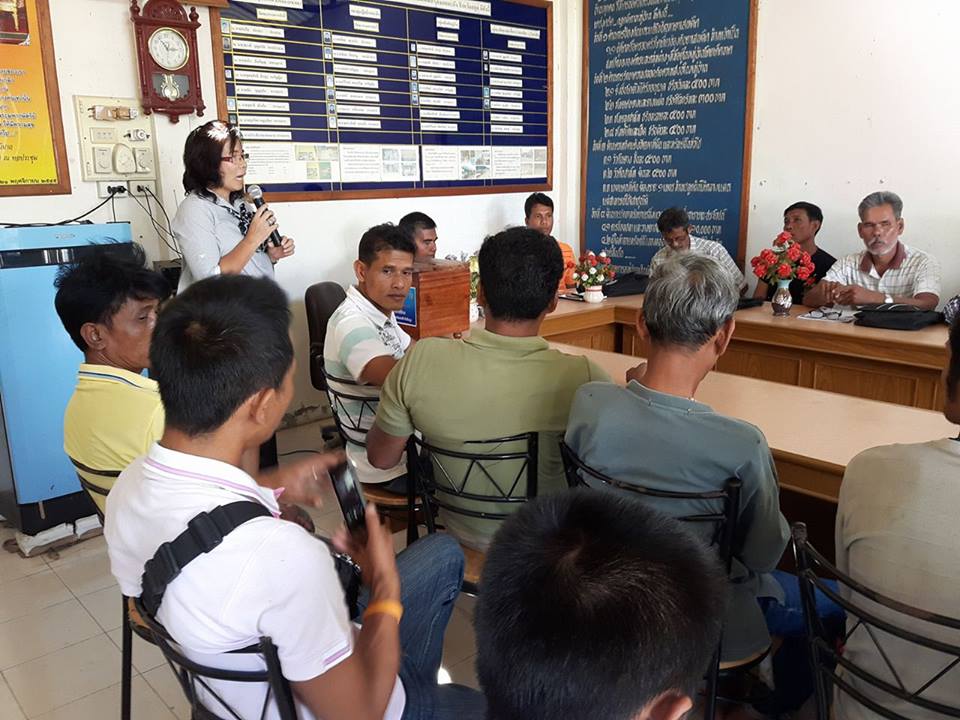 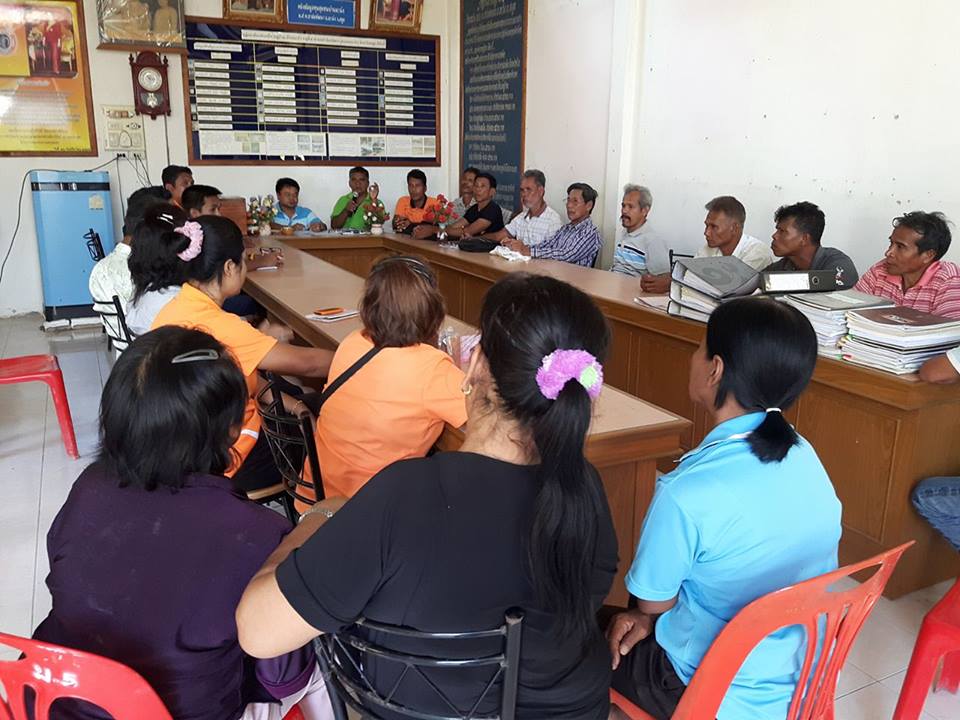 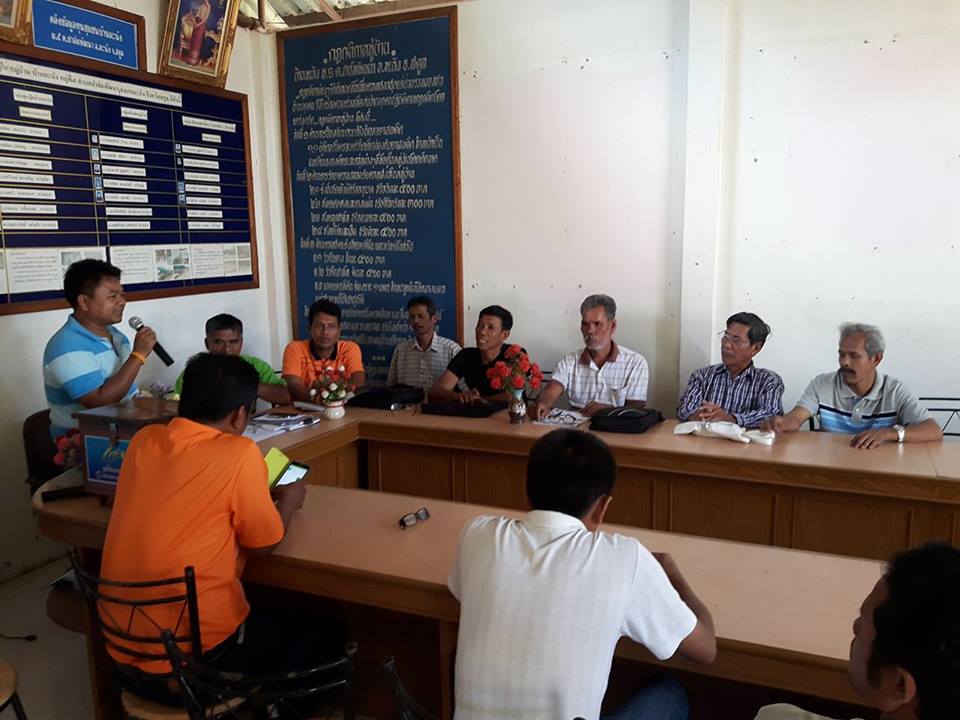 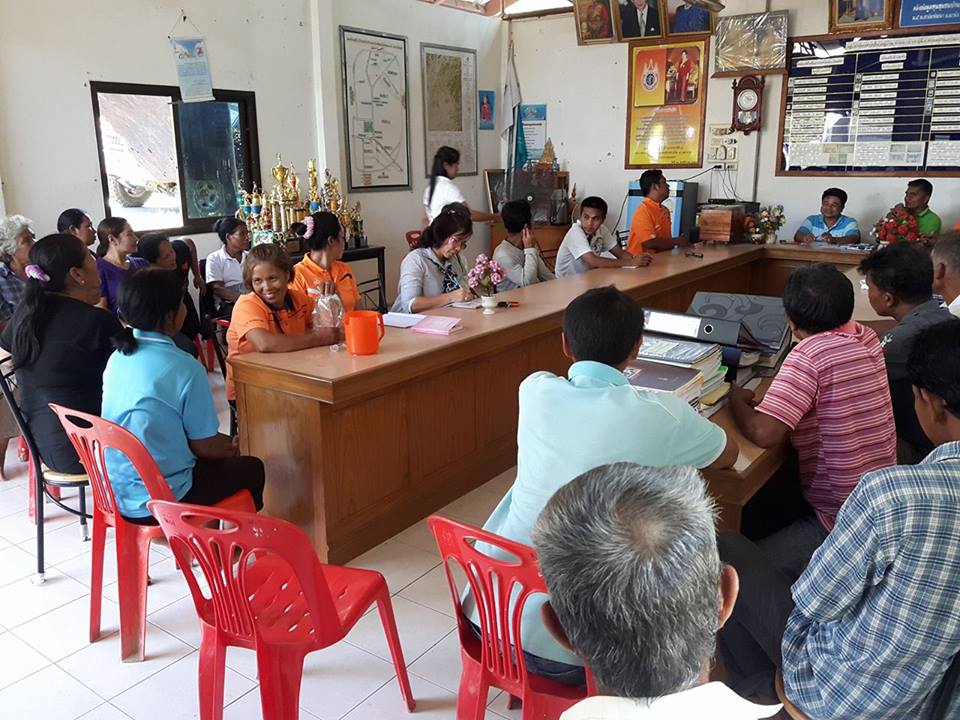 